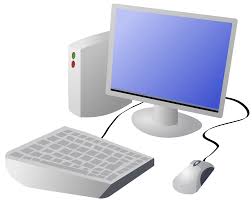 OverviewOverviewMusic VocabularyMusic Vocabulary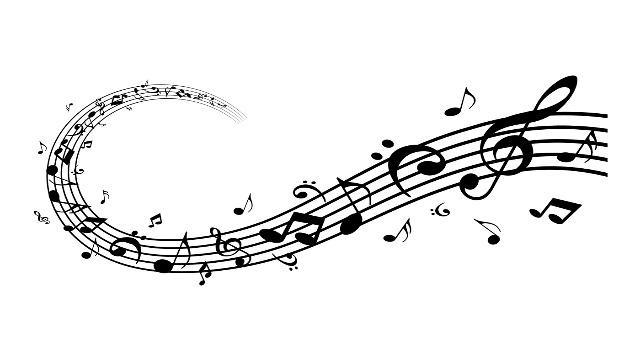 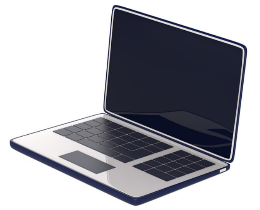 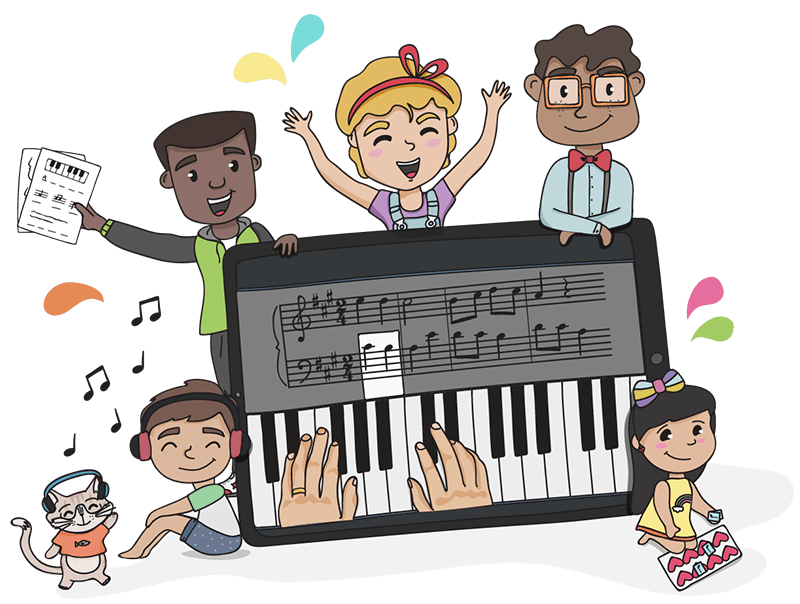 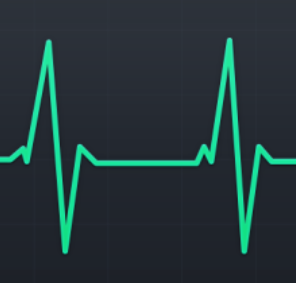 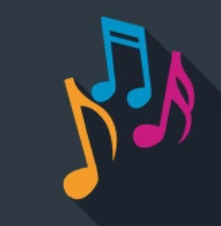 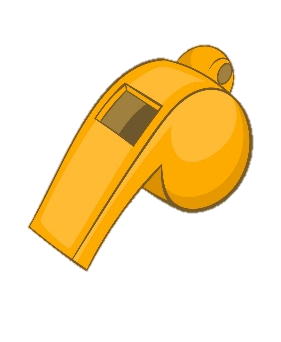 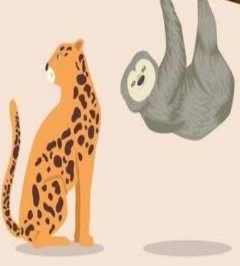 Describing MusicDescribing Music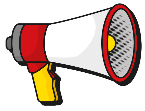 Music is a type of art that can be heard. It can make us feel different emotions.Music is a type of art that can be heard. It can make us feel different emotions.Music is a type of art that can be heard. It can make us feel different emotions.Music is a type of art that can be heard. It can make us feel different emotions.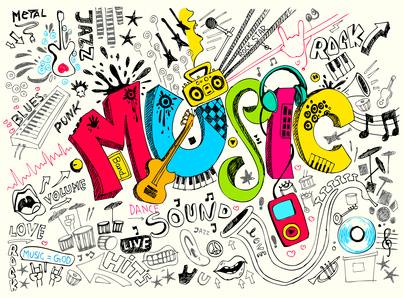 Using Song MakerUsing Song Maker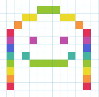 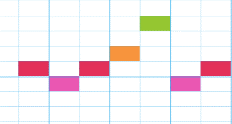 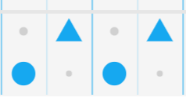 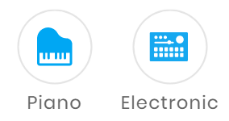 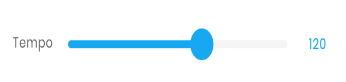 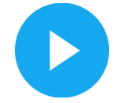 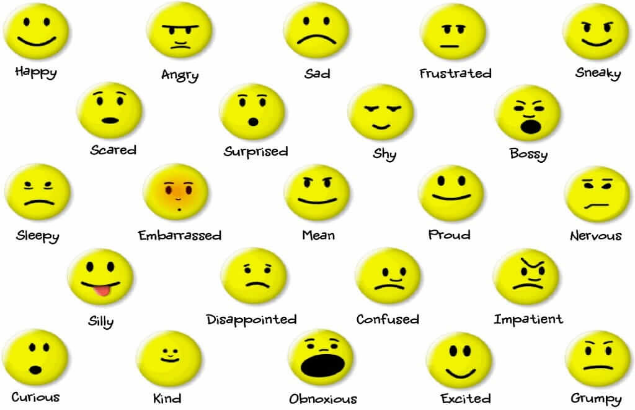 